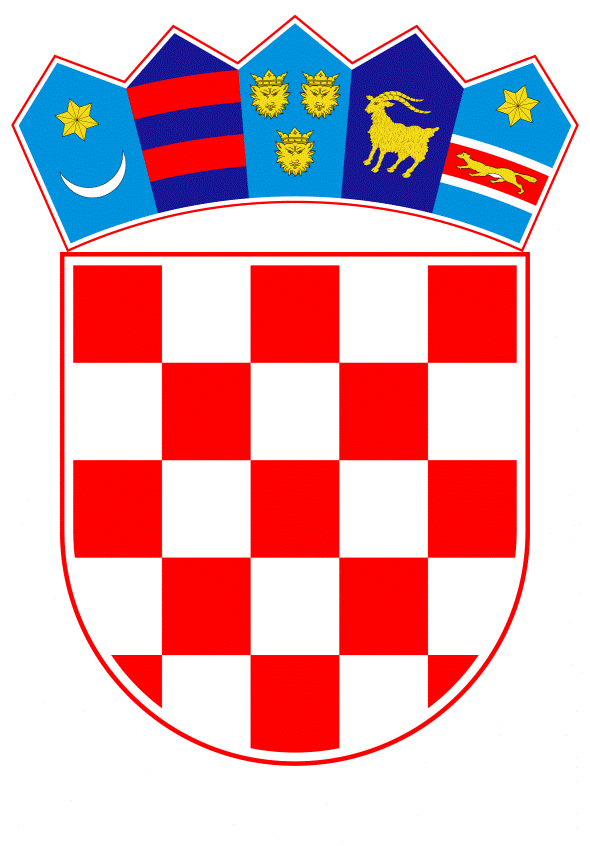 VLADA REPUBLIKE HRVATSKEZagreb, 24. kolovoza 2022. _________________________________________________________________________________________________________________________________________________________________________________________________________________________________VLADA REPUBLIKE HRVATSKEPRIJEDLOG ZAKONA O IZMJENAMA ZAKONA O PROVEDBI UREDBE (EU) BR.181/2011 EUROPSKOG PARLAMENTA I VIJEĆA OD 16. VELJAČE 2011. O PRAVIMA PUTNIKA U PRIJEVOZU AUTOBUSIMA I IZMJENI UREDBE (EZ) BR. 2006/2004, S KONAČNIM PRIJEDLOGOM ZAKONAZagreb, kolovoz 2022. godine     KONAČNI PRIJEDLOG ZAKONA O IZMJENAMA ZAKONA O PROVEDBI UREDBE (EU) BR.181/2011 EUROPSKOG PARLAMENTA I VIJEĆA OD 16. VELJAČE 2011. O PRAVIMA PUTNIKA U PRIJEVOZU AUTOBUSIMA I IZMJENI UREDBE (EZ) BR. 2006/2004USTAVNA OSNOVA ZA DONOŠENJE ZAKONAUstavna osnova za donošenje ovoga zakona sadržana je u odredbi članka 2. stavka 4. podstavka 1. Ustava Republike Hrvatske (Narodne novine, br. 85/10 - pročišćeni tekst i 5/14 - Odluka Ustavnog suda Republike Hrvatske).OCJENA STANJA I OSNOVNA PITANJA KOJA SE TREBAJU UREDITI ZAKONOM, TE POSLJEDICE KOJE ĆE DONOŠENJEM ZAKONA PROISTEĆIZakonom o provedbi Uredbe (EU) br.181/2011 Europskog parlamenta i Vijeća od 16. veljače 2011. o pravima putnika u prijevozu autobusima i izmjeni Uredbe (EZ) br. 2006/2004, utvrđuju se nadležna tijela za provedbu Uredbe (EU) 181/2011 Europskog parlamenta i Vijeća od 16. veljače 2011. o pravima putnika u prijevozu autobusima i izmijeni Uredbe (EZ) br. 2006/2004, izuzeća od njezine primjene, inspekcijski nadzor i odgovarajuće prekršajne odredbe. Vlada Republike Hrvatske je na sjednici održanoj 10. svibnja 2018. donijela Strategiju za uvođenje eura kao službene valute u Republici Hrvatskoj. Nadalje, Vlada Republike Hrvatske je na sjednici održanoj 23. prosinca 2020. donijela Nacionalni plan zamjene hrvatske kune u kojem je dan pregled svih važnijih aktivnosti koje će sudionici priprema za uvođenje eura, iz privatnog i javnog sektora, provoditi u okviru priprema za uvođenje eura. S ciljem provedbe Nacionalnog plana zamjene hrvatske kune eurom Vlada Republike Hrvatske 16. rujna 2021. godine donijela je Zaključak o  provedbi zakonodavnih aktivnosti povezanih s uvođenjem eura kao službene valute u Republici Hrvatskoj kojim je utvrdila popis zakona i podzakonskih propisa koje je potrebno izmijeniti radi pune prilagodbe hrvatskog zakonodavstva uvođenju eura kao službene valute u Republici Hrvatskoj, sukladno Odluci o donošenju Nacionalnog plana zamjene hrvatske kune eurom („Narodne novine“, broj 146/20.). Istim Zaključkom zadužila je tijela državne uprave da odgovarajuće izmjene relevantnih propisa pravovremeno upute u proceduru, , a radi donošenja tih propisa u rokovima koji će omogućiti nesmetanu prilagodbu uvođenju eura kao službene valute u Republici Hrvatskoj.S obzirom da su u Zakonu o provedbi Uredbe (EU) br.181/2012 Europskog parlamenta i Vijeća od 16. veljače 2011. o pravima putnika u prijevozu autobusima i izmijeni Uredbe (EZ) br. 2006/2004, prekršajne odredbe propisane kao novčane kazne izražene u kunama potrebno je prilagoditi tekst zakona te izraziti kazne u eurima. Slijedom navedenoga, predloženim zakonom vrši se spomenuto usklađivanje sa Zakonom o uvođenju eura kao službene valute u Republici Hrvatskoj.OCJENA I IZVORI SREDSTAVA POTREBNIH ZA PROVOĐENJE ZAKONAZa provedbu ovoga zakona nije potrebno osigurati dodatna financijska sredstva u državnom proračunu Republike Hrvatske.RAZLOZI ZA DONOŠENJE ZAKONA PO HITNOM POSTUPKUU skladu s člankom 204. Poslovnika Hrvatskoga sabora (»Narodne novine«, br. 81/13, 113/16, 69/17, 29/18, 53/20, 119/20 - Odluka Ustavnog suda Republike Hrvatske i 123/20) predlaže se donošenje ovoga Zakona po hitnom postupku, radi osobito opravdanih državnih razloga, odnosno radi provedbe Nacionalnog plana zamjene hrvatske kune eurom s ciljem da Republika Hrvatska postane dijelom ekonomske i monetarne unije čija je valuta euro. Naime, uspostava ekonomske i monetarne unije čija je valuta euro definirana je Ugovorom o Europskoj uniji iz 1992. (članak 3. pročišćene verzije tog Ugovora), a Republika Hrvatska je putem svoga pristupnog ugovora preuzela obvezu uvođenja eura nakon što ispuni propisane uvjete kao i druge odredbe koje se odnose na države članice koje rabe zajedničku valutu.KONAČNI PRIJEDLOG ZAKONA O IZMJENAMA ZAKONA O PROVEDBI UREDBE (EU) BR.181/2011 EUROPSKOG PARLAMENTA I VIJEĆA OD 16. VELJAČE 2011. O PRAVIMA PUTNIKA U PRIJEVOZU AUTOBUSIMA I IZMJENI UREDBE (EZ) BR. 2006/2004Članak 1.U Zakonu o provedbi uredbe (EU) br.181/2011 Europskog parlamenta i Vijeća od 16. veljače 2011. o pravima putnika u prijevozu autobusima i izmjeni uredbe (EZ) br. 2006/2004 (Narodne novine, broj 127/13), u članku 7. stavku  1.  riječi: »od 5.000,00 do 30.000,00 kuna« zamjenjuju se riječima: »od 660,00 do 3.980,00 eura«.U stavku 2. riječi: »od 2.000,00 do 10.000,00 kuna« zamjenjuju se riječima: »od 260,00 do 1.320,00 eura«.Članak 2.U članku 8. stavku 1. riječi: »od 5.000,00 do 20.000,00 kuna« zamjenjuju se riječima: »od 660,00 do 2.650,00 eura«. U stavku 2. riječi: »od 2.000,00 do 5.000,00 kuna« zamjenjuju se riječima: »od 260,00 do 660,00 eura«.Članak 3.U članku 9. stavku 1. riječi: »od 5.000,00 do 15.000,00 kuna« zamjenjuju se riječima: »od 660,00 do 1.980,00 eura«.U stavku 2. riječi: »od 2.000,00 do 5.000,00 kuna« zamjenjuju se riječima: »od 260,00 do 660,00 eura«.Članak 4.U članku 10. stavku 1. riječi: »od 5.000,00 do 15.000,00 kuna« zamjenjuju se riječima: »od 660,00 do 1.980,00 eura«.U stavku 2. riječi: »od 2.000,00 do 5.000,00 kuna« zamjenjuju se riječima: »od 260,00 do 660,00 eura«.ZAVRŠNE ODREDBEČlanak 5.Ovaj Zakon objavit će se u »Narodnim novinama«, a stupa na snagu na dan uvođenja eura kao službene valute u Republici Hrvatskoj.O B R A Z L O Ž E N J EUz članak 1.Ovim člankom propisuju se novčane kazne preračunate iz kune u euro.Uz članak 2.Ovim člankom propisuju se novčane kazne preračunate iz kune u euro.Uz članak 3.Ovim člankom propisuju se novčane kazne preračunate iz kune u euro.Uz članak 4.Ovim člankom propisuju se novčane kazne preračunate iz kune u euro.Uz članak 5.Ovim člankom propisuje se stupanje na snagu ovoga zakona.TEKST ODREDBI VAŽEĆEG ZAKONA KOJE SE MIJENJAJUIV. PREKRŠAJNE ODREDBEPrekršajne odredbe za prijevoznikeČlanak 7.(1) Novčanom kaznom od 5.000,00 do 30.000,00 kuna kaznit će se za prekršaj prijevoznik (pravna osoba ili fizička osoba obrtnik) koji obavlja djelatnost prijevoza putnika autobusima, ako:1. ne utvrdi i ne primjenjuje ugovorne uvjete i tarife, bez izravne ili neizravne diskriminacije po osnovi nacionalnosti krajnjeg korisnika ili po mjestu poslovnog nastana prijevoznika, ili prodavatelja voznih karata na prodajnim mjestima unutar Unije (članak 4. stavak 2. Uredbe (EU) br. 181/2011)2. odbije primiti rezervaciju, izdati voznu kartu ili na drugi način osigurati voznu kartu osobi zbog invaliditeta ili smanjene pokretljivosti, ili takvu osobu odbije primiti u autobus (članak 9. stavak 1. Uredbe (EU) br. 181/2011)3. osobama s invaliditetom i smanjenom pokretljivošću zaračuna dodatne troškove za izdavanje rezervacije ili vozne karte (članak 9. stavak 2. Uredbe (EU) br. 181/2011)4. ne osigura naknadu za prouzročeni gubitak ili oštećenje invalidskih stolica te druge opreme za kretanje ili pomoćnih sredstava (članak 17. stavak 1. i 2. Uredbe (EU) br. 181/2011)5. ne osigura putnicima odgovarajuće informacije o putovanju (članak 24. Uredbe (EU) br. 181/2011)6. najkasnije do polaska ne osigura putnicima odgovarajuće i razumljive informacije o njihovim pravima (članak 25. Uredbe (EU) br. 181/2011)7. ne osigura mehanizme za rješavanje prigovora (članak 26. i 27. Uredbe (EU) br. 181/2011).(2) Za prekršaje iz stavka 1. ovoga članka kaznit će se novčanom kaznom od 2.000,00 do 10.000,00 kuna i upravitelj prijevoza prijevoznika.Prekršajne odredbe za prodavatelja karataČlanak 8.(1) Novčanom kaznom od 5.000,00 do 20.000,00 kuna kaznit će se za prekršaj pravna ili fizička osoba obrtnik – prodavatelj karata ako:1. ne utvrdi ugovorne uvjete i tarife bez izravne ili neizravne diskriminacije po osnovi nacionalnosti krajnjeg korisnika ili po mjestu poslovnog nastana prijevoznika, ili prodajnog mjesta unutar Unije (članak 4. stavak 2. Uredbe (EU) br. 181/2011).(2) Za prekršaj iz stavka 1. ovoga članka kaznit će se novčanom kaznom od 2000,00 do 5000,00 kuna i odgovorna osoba prodavatelja karata.Prekršajne odredbe za upravitelja autobusnih kolodvoraČlanak 9.(1) Novčanom kaznom od 5.000,00 do 15.000,00 kuna kaznit će se za prekršaj upravitelj autobusnog kolodvora ako:1. ne osigura naknadu za prouzročeni gubitak ili oštećenje invalidskih stolica te druge opreme za kretanje ili pomoćnih sredstava (članak 17. Uredbe (EU) br. 181/2011)2. ne osigura putnicima odgovarajuće informacije o putovanju (članak 24. Uredbe (EU) br. 181/2011)3. najkasnije do polaska ne osigura putnicima odgovarajuće i razumljive informacije o njihovim pravima (članak 25. Uredbe (EU) br. 181/2011).(2) Za prekršaje iz stavka 1. ovoga članka kaznit će se novčanom kaznom od 2.000,00 do 5.000,00 kuna i odgovorna osoba upravitelja autobusnog kolodvora.Prekršajne odredbe za organizatora putovanjaČlanak 10.(1) Novčanom kaznom od 5.000,00 do 15.000,00 kuna kaznit će se za prekršaj pravna ili fizička osoba obrtnik – organizator putovanja ako:1. odbije primiti rezervaciju, izdati voznu kartu ili na drugi način osigurati voznu kartu osobi zbog invaliditeta ili smanjene pokretljivosti, ili takvu osobu odbije primiti u autobus (članak 9. stavak 1. Uredbe (EU) br. 181/2011)2. osobama s invaliditetom i smanjenom pokretljivošću zaračuna dodatne troškove za izdavanje rezervacije ili vozne karte (članak 9. stavak 2. Uredbe (EU) br. 181/2011).(2) Za prekršaje iz stavka 1. ovoga članka novčanom kaznom od 2.000,00 do 5.000,00 kuna kaznit će se i odgovorna osoba organizatora putovanja.Predlagatelj:Ministarstvo mora, prometa i infrastrukturePredmet:Nacrt prijedloga zakona o izmjenama Zakona o provedbi Uredbe (EU) br.181/2011 Europskog parlamenta i Vijeća od 16. veljače 2011. o pravima putnika u prijevozu autobusima i izmjeni Uredbe (EZ) br. 2006/2004, s Nacrtom konačnog prijedloga zakona